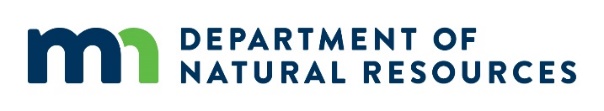 Review & Evaluation of MRCCA Land Alteration Permit ApplicationsDirections. Use this form to verify that the submitted land alteration application is complete, that proposed land alteration activities are allowed and minimize impacts, and that projects meet the required performance standards. If you determine that an application does not meet these standards, you can: require applicants to resubmit and/or redesign the application and plans, orlist any performance standards that are not satisfied as a condition of permit approval if achievement of the performance standard can be assured in this way. Submittal Requirements – Completeness Check  Brief project description  Aerial photo and/or site plan showing:Property boundariesLocation and label of riparian areas (same as the WQIZ) and/or bluff impact zone. Location of the proposed land alteration area (verify whether the proposed alteration activity is within 50 feet of a natural drainage route)For Riprap, retaining walls or other erosion control structures:  Photos showing that an established erosion problem exists.   An explanation that the proposed structures are the minimum necessary to correct the problem.  Construction plans showing consistency with design standards  For projects exceeding the design standards, design drawings and statement by a professional engineer testifying that a larger structure is needed to correct the erosion problem  For projects involving work below the Ordinary High Water Level (OHWL), an email or permit from the DNR documenting approval of work below the OHWL.For erosion control projects in the bluff impact zone:  For erosion control projects developed under a plan approved by the local government or a resource agency, the approved plan.  For land alteration needed for developments allowed as an exception under Section 12, an explanation of how the project was designed, phased or sited to minimize land alteration.Application EvaluationRiprap, Walls or Other Erosion Control Structure Evaluation – If ApplicableErosion Control Projects in the Bluff Impact Zone – if ApplicableMeets StandardRedesign & ResubmitCondition of ApprovalN/APerformance StandardAn established erosion problem exists and the proposed structures are the minimum necessary to correct the problem.Plan and profile design drawings of the project show compliance with the following design standards:Retaining walls must not exceed five feet in height and must be placed a minimum horizontal distance of ten feet apart; andRiprap must not exceed the height of the regulatory flood protection elevation.For projects not meeting these design standards, design drawings along with statements by a professional engineer testifying that a larger structure is needed to correct the erosion problem is satisfactory.The DNR has approved or permitted work below the OHWL, if applicableMeets StandardRedesign & ResubmitCondition of ApprovalN/APerformance StandardAn erosion control plan approved by the local government or a resource agency is satisfactoryFor land alteration needed for developments allowed as an exception under Section 12, the project is designed, phased or sited to minimize land alteration impacts.